Reason for visit:          Chiropractic         Athletic Therapy         Massage         Physiotherapy Shockwave Treatment      Spinal Decompression       Custom Orthotics       Meditation Coaching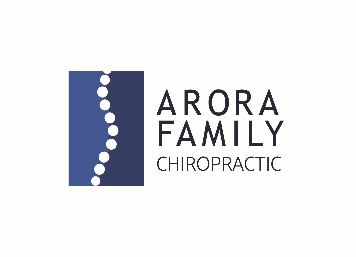 PERSONAL INFORMATIONLegal Name: ______________________________________________________________   Name I prefer to go by: __________________________________Gender Identity:      Male        Female          Prefer not to state         Other __________________________________________Date of Birth: ____/____/_______   Age: _______   Occupation: ___________________________ Email address: ______________________________Address: _______________________________________________________________ City: _________________________ Postal Code: ___________________Home Phone: ____________________   Cell Phone: ________________________    Mb Health Card #  __ __ __ __ __ __ / __ __ __ __ __ __ __ __ __Marital Status: ___________# of Children: ____  Emergency Contact Name/Phone Number ________________________________________How did you hear about us? Referral _________________(Name)   Google Search   Facebook  Other ______________Do you have insurance?    Blue Cross   Canada Life/ Great West Life   Other  ________________________________________Are you claiming under MPI or WCB?   Y or N  (circle) Claim # ___________________________ Date of Injury: ________________________What is the primary reason you are seeking care today and how long have you had it for? ___________________________________________________________________________________________________________________________________________Have you been treated for this condition before and by whom (eg. Chiropractor, physio, etc) ___________________________________________________________________________________________________________________________________________PAST ACCIDENT/TRAUMA/INJURY HISTORYHave you had any major injuries or traumas? When?  ______________________________________________________________________________Have you ever had X-rays/MRI/CT scans taken of your area(s) of concern? (circle) If yes, where and when?  ___________________________________________________________________________________________________________________________________________List any prior surgeries you have had and date: _____________________________________________________________________________________Medications? For how long? ___________________________________________________________________________________________________________LIFESTYLEHow much do you sleep every night?  ________________________ Do you wake up at night? __________________________________________How would you rate your stress level? 1(low) to 10(high):      Current  _______________         Your life in general ________________Are you active?  If yes, how often? ____________________________________________________________________________________________________How is your diet?  Comments? ________________________________________________________________________________________________________OTHERIs your condition affecting your life?  How?  ___________________________________________________________________________________________________________________________________________Is there any other area of health you would like us to help you with? ___________________________________________________________________________________________________________________________________________Is there anything else you would like to add? ________________________________________________________________________________________ ___________________________________________________________________________________________________________________________________________